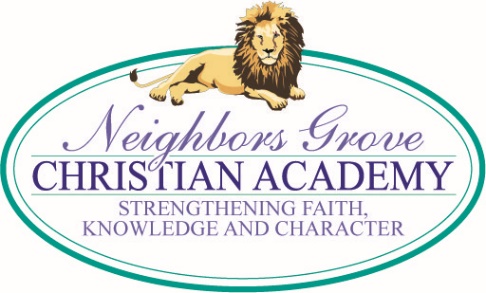 EXTENDED CARE AVAILABLE ~ WEDNESDAY - FRIDAY   Extended Care will be available for school-agers Thursday and Friday through the CDC staff for $20 per day.  After school on Wednesday is included for full time afterschool students.  The cost is $10 on Wednesday for those paying the daily rate.  Students must bring a packed lunch for Wednesday. Thursday and Friday students may bring their lunch or eat the cafeteria lunch at no additional cost.  Breakfast is also included for those who arrive by 7:45. Extended Care will close Friday at 4:00.  HIGH SCHOOL FUNDRAISERThank you for your support!  The high school students made a profit of $187 from the ornament fundraiser.  They still have a few ornaments available ($3 each or 2 for $5) if you are interested.DISCOUNT CARD/PRETZEL & CHILI TICKET MONEY DUE                                  UPCOMING DATESTomorrow – Last Day, Early Dismissal			January 2 – Students ReturnJanuary 10-12 – High School Exams				January 15 – MLK Holiday/Teacher WorkdayJanuary 16 – Report Cards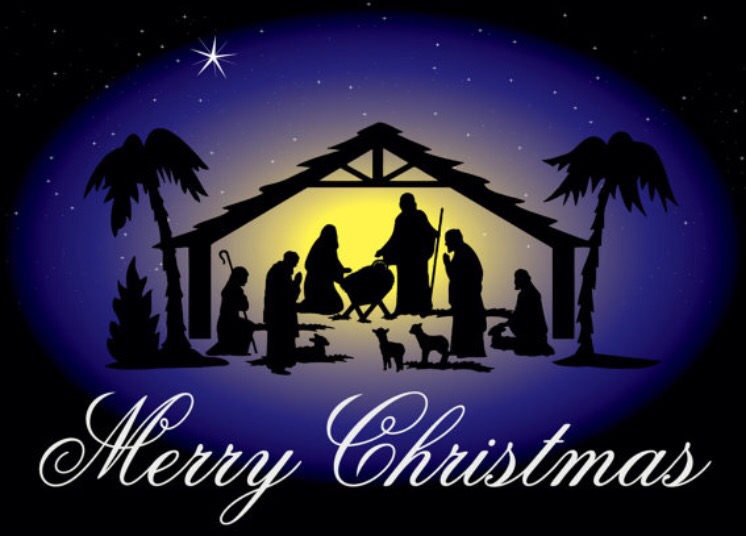 Have a Joyful Christmas and Blessed New Year!